Институт ядерных исследований РАН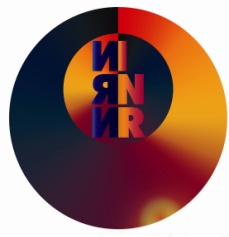 Москва, 10 мая 2017 г.ПРЕСС-РЕЛИЗОсуществлен физический пуск Европейского лазера на свободных электронах (XFEL)  в Гамбурге- получено первое лазерное излучение. Официальное открытие международной мегаустановки XFEL состоится в сентябре. По словам управляющего директора Европейского центра XFEL профессора Роберта Фейденхансла, это важнейший момент, ради которого научное международное сообщество работало много лет. "Установка, в которую многие страны вкладывали свои ноу-хау, блестяще выдержала первое крупное испытание. Коллеги, работающие на европейских установках XFEL, DESY, и наши международные партнеры выполнили огромный объем работ. С нетерпением жду начала работы пользователей из разных стран на XFEL в сентябре", - сообщил Р. Фейденхансл. Первый лазерный луч был получен на установке длиной 3,4 км, большая часть которой размещена в подземных тоннелях. Длина волны лазерного излучения составила 0,8 nm, что примерно в 500 раз короче длины волны видимого излучения. При получении первого лазерного излучения частота следования импульсов составила один импульс в секунду, далее эта величина увеличится до 27 000 в секунду. "С Днем рождения Европейский рентгеновский лазер! Первое рентгеновское излучение, полученное сегодня на самом современном и самом мощном линейном ускорителе в мире, ознаменовало начало новой эры исследований в Европе, - сказал Хельмут Дош, председатель Совета директоров DESY. - Я поздравляю специалистов DESY, европейского XFEL и всех международных партнеров, участвовавших в проведении исследований, осуществлявших разработку и строительство установки. Они достигли выдающихся результатов и наглядно продемонстрировали реальные возможности международного сотрудничества".Российское участие в проекте в соответствии с Постановлением Правительства РФ координирует НИЦ «Курчатовский институт», кроме которого в проекте участвуют ИЯФ СО РАН, Новосибирск; ИЯИ РАН, Москва; НИИЭФА, С.-Петербург и ОИЯИ, Дубна.Ссылки:http://www.xfel.eu/news/2017/european_xfel_generates_its_first_laser_light/http://www.nrcki.ru/includes/periodics/nrc_news/2017/0505/080020091/detail.shtmlДиректор ИЯИ РАН, член-корр. РАН,Председатель Комитета по вкладу стран-участниц проекта XFEL (IKRC), член Консультативного Комитета по ускорителю XFEL (MAC), Л.В.Кравчук